Décision 608(adoptée à la première séance plénière)Convocation de la prochaine Assemblée mondiale de 
normalisation des télécommunications (AMNT-20)Le Conseil,notantque l'AMNT-20 doit avoir lieu le dernier trimestre de 2020, conformément à la Résolution 77 (Rév. Dubaï, 2018) de la Conférence de plénipotentiaires sur la planification et la durée des conférences, forums, assemblées et sessions du Conseil de l'Union (2019-2023),décideque, sous réserve de l'accord de la majorité des États Membres de l'Union, la prochaine Assemblée mondiale de normalisation des télécommunications (AMNT-20) se tiendra à Hyderabad en Inde, du 16 au 27 novembre 2020,charge le Secrétaire généralde procéder à une consultation de tous les États Membres au sujet des dates exactes et du lieu précis de l'AMNT-20.______________Conseil 2019
Genève, 10-20 juin 2019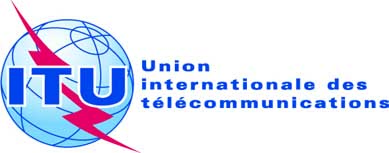 Document C19/125-F20 juin 2019Original: anglais